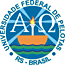 UNIVERSIDADE FEDERAL DE PELOTASPRÓ-REITORIA DE PESQUISA E PÓS-GRADUAÇÃO E INOVAÇÃODEPARTAMENTO DE PÓS-GRADUAÇÃOPROGRAMA DE PÓS-GRADUAÇÃO EM ARTES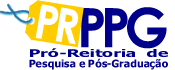 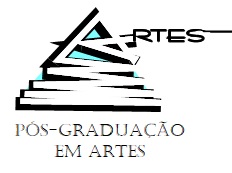 1FORMULÁRIO DE INSCRIÇÃOPROGRAMAÁREA ESPECÍFICANÍVELPós-Graduação em ArtesArtesESPECIALIZAÇÃOIDENTIFICAÇÃO DO CANDIDATOIDENTIFICAÇÃO DO CANDIDATOIDENTIFICAÇÃO DO CANDIDATOIDENTIFICAÇÃO DO CANDIDATOIDENTIFICAÇÃO DO CANDIDATONOME COMPLETO:NOME COMPLETO:NOME COMPLETO:NOME COMPLETO:NOME COMPLETO:NOME SOCIAL (se aplicável):  NOME SOCIAL (se aplicável):  NOME SOCIAL (se aplicável):  NOME SOCIAL (se aplicável):  NOME SOCIAL (se aplicável):  E-MAIL:  E-MAIL:  E-MAIL:  E-MAIL:  E-MAIL:  CPF:IDENTIDADE:      ÓRGÃO EMISSOR:      UF:      DATA DE EMISSÃODATA DE NASCIMENTO:NACIONALIDADEVISTO PERMANENTEGÊNERO REGISTRO: GÊNERO: SIM               NÃO M              	  F H               M    DOCUMENTO MILITAR (Nº SÉRIE) (se aplicável):PASSAPORTE OUTRO (se aplicável): ______________TÍTULO ELEITORALZONAMUNICÍPIO/ESTADO PRONOME (se aplicável):______________ENDEREÇO RESIDENCIAL:CEP:CIDADE:UF:PAÍSDDD:TEL FIXOCELULARFORMAÇÃO ACADÊMICAGRADUAÇÃONOME DO CURSO:ANO DE CONCLUSÃO:INSTITUIÇÃO:INSTITUIÇÃO:INSTITUIÇÃO:PAÍS:CIDADE:UF:PÓS-GRADUAÇÃONOME DO CURSO:NÍVEL:ANO DE CONCLUSÃO:INSTITUIÇÃO:INSTITUIÇÃO:INSTITUIÇÃO:PAÍS:CIDADE:UFCONHECIMENTO DE IDIOMAS                           P – Pouco           R – Razoável           B – BomIDIOMAFALALÊESCREVEIDIOMAFALALÊESCREVEINGLÊSFRANCÊSESPANHOLATUAÇÃO PROFISSIONAL E LOCAL DE TRABALHO    Instituição PeríodoPeríodoTipo de atividade (docência, pesquisa, extensão, promoção e atividade particular)Indique cronologicamente, começando pela mais recente, suas últimas atividades profissionais remuneradas.    Instituição DesdeAtéTipo de atividade (docência, pesquisa, extensão, promoção e atividade particular)Indique cronologicamente, começando pela mais recente, suas últimas atividades profissionais remuneradas.OUTRAS INFORMAÇÕESOUTRAS INFORMAÇÕESOUTRAS INFORMAÇÕESPossui bolsa de estudo? Sim Não                Mantém vínculo de emprego? Sim Não                Aluno Especial do Programa? Sim NãoTitulo do Anteprojeto: _______________________________________________________________________________________Titulo do Anteprojeto: _______________________________________________________________________________________Titulo do Anteprojeto: _______________________________________________________________________________________Área artística: _____________________________________________________________________________________________Área artística: _____________________________________________________________________________________________Área artística: _____________________________________________________________________________________________Sugestão de Orientação: ____________________________________________________________________________________Sugestão de Orientação: ____________________________________________________________________________________Sugestão de Orientação: ____________________________________________________________________________________DEVEM SER ANEXADOS A ESTE FORMULÁRIO CÓPIAS DIGITAIS (SCANNERS – EM FORMATO PDF) DOS SEGUINTES DOCUMENTOS:1) Documento de identidade e CPF;2) Diploma(s) de curso superior ou pós-graduação;3) Histórico Escolar da graduação ou pós-graduação;4) Currículo Lattes;5) Anteprojeto;6) Comprovante de Pagamento da taxa de inscrição.ENDEREÇO PARA ENVIO DA DOCUMENTAÇÃOposgraduacao.artes@gmail.com